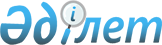 "Қазақстан Республикасы Қаржы министрлігінің 2014 - 2018 жылдарға арналған стратегиялық жоспары туралы" Қазақстан Республикасы Үкіметінің 2013 жылғы 31 желтоқсандағы № 1543 қаулысына өзгерістер мен толықтырулар енгізу туралы
					
			Күшін жойған
			
			
		
					Қазақстан Республикасы Үкіметінің 2014 жылғы 4 мамырдағы № 444 қаулысы. Күші жойылды - Қазақстан Республикасы Үкіметінің 2014 жылғы 31 желтоқсандағы № 1424 қаулысымен      Ескерту. Күші жойылды - ҚР Үкіметінің 31.12.2014 № 1424 қаулысымен.      Қазақстан Республикасының Үкiметi ҚАУЛЫ ЕТЕДI:



      1. «Қазақстан Республикасы Қаржы министрлігінің 2014 – 2018 жылдарға арналған стратегиялық жоспары туралы» Қазақстан Республикасы Үкіметінің 2013 жылғы 31 желтоқсандағы № 1543 қаулысына (Қазақстан Республикасының ПҮАЖ-ы, 2013 ж., № 80, 1054-құжат) мынадай өзгерістер мен толықтырулар енгізілсін:



      көрсетілген қаулымен бекітілген Қазақстан Республикасы Қаржы министрлігінің 2014 – 2018 жылдарға арналған стратегиялық жоспарында:



      «Стратегиялық бағыттар, мақсаттар, міндеттер, нысаналы индикаторлар, іс-шаралар және нәтижелер көрсеткiштерi» деген 3-бөлімде:



      «Қаржы қауіпсіздігін қамтамасыз етуге жәрдемдесу» деген  1-стратегиялық бағытта:



      «Бюджетке түсетін түсімдердің толықтығын және уақтылылығын қамтамасыз ету» деген 1.1-мақсатта:



      «Мемлекеттік меншікті тиімді реттеуді қамтамасыз ету» деген 1.1.4-міндетте: 



      «Тiкелей нәтижелер көрсеткiштерiне қол жеткiзу үшiн iс-шаралар» мынадай мазмұндағы жолмен толықтырылсын:

      «                                                                »;



      «Мемлекеттік және мемлекет кепілдік берген борыштың, мемлекеттiң кепiлгерлiктерi бойынша борыштың және квазимемлекеттік  сектор борышы тәуекелдерін басқару және мониторинг» деген 1.2-мақсат:



      мынадай мазмұндағы жолмен толықтырылсын:

      «                                                                »;



      «Мемлекеттік және әлеуметтік қолдау шараларын көрсету» деген 

1.4-мақсатта:



      «Мемлекеттік қолдау шараларын көрсету» деген 1.4.1-міндетте:



      «Тiкелей нәтижелер көрсеткiштерiне қол жеткiзу үшiн iс-шараларда»:

      мына:

      «                                                                »

      деген жол мынадай редакцияда жазылсын:

      «                                                                »;



      «Банкроттық саласында мемлекеттік бақылаудың тиімділігін арттыру» деген 1.4.3-міндетте:

       мына:

      «                                                                 »

      деген жол мынадай редакцияда жазылсын:

      «                                                                 »;



      «Мемлекеттік қызметтердің сапасы мен атқарылатын функциялардың тиімділігін қамтамасыз ету» деген 2-стратегиялық бағытта:



      «Бюджеттің орындалуын институционалдық дамытуды және жаңғырту жүйесін қамтамасыз ету» деген 2.4-мақсатта:



      «Мемлекеттік басқару тиімділігін қамтамасыз ету» деген 2.4.1-міндетте:



      «Тiкелей нәтижелер көрсеткiштерiне қол жеткiзу үшiн iс-шаралар» мынадай мазмұндағы жолмен толықтырылсын:

      «                                                                 »;



      «Көлеңкелі экономиканың деңгейін қысқарту» деген 2.4.5-міндетте:

      «                                                                 »

      деген жол мынадай редакцияда жазылсын:

      «                                                                 »;



      «Тiкелей нәтижелер көрсеткiштерiне қол жеткiзу үшiн iс-шараларда»:

      мына:

      «                                                                  »

      деген жол мынадай редакцияда жазылсын:

      «                                                                  »;



      мына:

      «                                                                  »

      деген жол мынадай редакцияда жазылсын:

      «                                                                  »;



      «Стратегиялық бағыттар, мақсаттар, міндеттер, нысаналы индикаторлар, іс-шаралар және нәтижелер көрсеткiштерi» деген 3-бөлімде:



      «Мемлекеттік органның стратегиялық бағыттары мен мақсаттарының мемлекеттің стратегиялық мақсаттарына сәйкестігі» деген 3.2-кіші бөлімде:

      мына:

      «                                                                 »

      деген жол мынадай редакцияда жазылсын:

      «

      «Функционалдық мүмкіндіктерді дамыту» деген 4-бөлімде:

      мына:

      «                                                                 »

      деген жол мынадай редакцияда жазылсын:

      «                                                                 »;



      «Ведомствоаралық өзара іс-қимыл» деген 4-бөлімде:

      мына:

      «                                                                  »

      деген жол мынадай редакцияда жазылсын:

      «                                                                 »;



      «Бюджеттік бағдарламалар» деген 7-бөлімде:



      001 «Мемлекеттік бюджеттің атқарылуын қамтамасыз ету және оның атқарылуын бақылауды қамтамасыз ету жөніндегі қызметтер» деген бюджеттік бағдарламада:

      «2014 жыл» деген бағанда:

      тікелей нәтиже көрсеткiштерiнде:

      «Әлеуметтік, сараптамалық зерттеулер жүргізу және консалтинг қызметтерін көрсетудің болжамды саны» деген жолдағы «2» деген сан «1» деген санмен ауыстырылсын;

      «бюджет шығыстарының көлемі» деген жолдағы «49 982 795» деген сандар «50 212 501» деген сандармен ауыстырылсын;



      003 «Тарату және банкроттық рәсімдерді жүргізу» деген бюджеттік бағдарламада:

      «2014 жыл» деген бағанда:

      тікелей нәтиже көрсеткiштерiнде:

      «Таратылған ұйымдардың саны» деген жолдағы «1 111» деген сандар «282» деген сандармен ауыстырылсын;

      түпкілікті нәтиже көрсеткiштерiнде:

      «Дәрменсіз борышкерлерді тарату» деген жолдағы «1 111» деген сандар «282» деген сандармен ауыстырылсын;

      «бюджет шығыстарының көлемі» деген жолдағы «131 254» деген сандар «35 128» деген сандармен ауыстырылсын;



      006 «Халықаралық қаржы ұйымдарының акцияларын сатып алу» деген бюджеттік бағдарламада:

      «2014 жыл» деген бағанда:

      «бюджет шығыстарының көлемі» деген жолдағы «998 815» деген сандар «1 207 717» деген сандармен ауыстырылсын;



      009 «Кинология орталығының қызметтері» деген бюджеттік бағдарламада:

      «2014 жыл» деген бағанда:

      «бюджет шығыстарының көлемі» деген жолдағы «131 234» деген сандар «131 646» деген сандармен ауыстырылсын; 



      010 «Қазақстан Республикасы Үкіметінің резерві» деген бюджеттік бағдарламада:

      «2014 жыл» деген бағанда:

      «бюджет шығыстарының көлемі» деген жолдағы «59 090 308» деген сандар «104 090 308» деген сандармен ауыстырылсын; 



      011 «Мемлекеттік кепілдіктер бойынша міндеттемелерді орындау» деген бюджеттік бағдарламада:

      «2014 жыл» деген бағанда:

      «бюджет шығыстарының көлемі» деген жолдағы «296 560» деген сандар «324 412» деген сандармен ауыстырылсын;



      012 «Қазақстан Республикасы Yкiметiнiң бюджеттер бойынша қолма-қол ақша тапшылығын жабуға арналған резерві» деген бюджеттік бағдарламада:

      «2014 жыл» деген бағанда:

      тікелей нәтиже көрсеткiштерiнде:



      «Қазақстан Республикасы Үкіметінің шешімдері болған кезде қолма-қол ақша тапшылығын жабуға төмен тұрған бюджеттерге кредиттер беру» деген жолдағы «100» деген сандар алынып тасталсын;



      түпкілікті нәтиже көрсеткiштерiнде:



      «Төменгі бюджеттер бойынша қолма-қол ақша тапшылығын 100 % жабу» деген жолдағы «100» деген сандар алынып тасталсын;



      «бюджет шығыстарының көлемі» деген жолдағы «600 000» деген сандар алынып тасталсын;



      013 «Үкіметтік борышқа қызмет көрсету» деген бюджеттік бағдарламада:

      «2014 жыл» деген бағанда:

      «бюджет шығыстарының көлемі» деген жолдағы «238 082 180» деген сандар «251 657 901» деген сандармен ауыстырылсын;



      021 «Қазақстан Республикасы Қаржы министрлiгiнің күрделі шығыстары» деген бюджеттік бағдарламада:

      «2014 жыл» деген бағанда:

      тікелей нәтиже көрсеткiштерiнде:

      «Әкімшілік ғимараттарға, үй-жайлар мен құрылыстарға күрделі жөндеу жүргізудің болжамды саны, жобалау-сметалық құжаттаманы әзірлеу» деген жолдағы «14» деген сандар «20» деген сандармен ауыстырылсын;

      түпкілікті нәтиже көрсеткiштерiнде:

      «Комитеттердің аумақтық бөлімшелерінің әкімшілік ғимараттарына, үй-жайлары мен құрылыстарына күрделі жөндеу жұмыстары бойынша жоспарланған жұмыс көлемін уақтылы аяқтау, жобалау-сметалық құжаттаманы әзірлеу» деген жолдағы «14» деген сандар «20» деген сандармен ауыстырылсын;

      «бюджет шығыстарының көлемі» деген жолдағы «2 233 651» деген сандар «2 454 063» деген сандармен ауыстырылсын;



      025 «Оқу-әдістемелік орталығының қызметтері» деген бюджеттік бағдарламада:

      «бюджет шығыстарының көлемі» деген жолдағы «65 501» деген сандар «65 664» деген сандармен ауыстырылсын;



      026 «Кедендік бақылау және кедендік инфрақұрылым объектілерін салу» деген бюджеттік бағдарламада:

      «2014 жыл» деген бағанда:

      тікелей нәтиже көрсеткiштерiнде:

      «Кеден бекеті қызметкерлері үшін қызметтік тұрғын үй және жатахқана құрылыстарын аяқтау» деген жол «7» деген санмен толықтырылсын;

      түпкілікті нәтиже көрсеткiштерiнде: 

      «Шекара маңындағы аудандарда кеден органдары қызметкерлерін тұрғын үймен қамтамасыз ету» деген жолдағы «7» деген санмен толықтырылсын;

      «бюджет шығыстарының көлемі» деген жолдағы «467 503» деген сандар «543 863» деген сандармен ауыстырылсын;



      038 «Дағдарыстан кейінгі қалпына келтіру бағдарламасы (бәсекеге қабілетті кәсіпорындарды сауықтыру)» шеңберінде сыйақының пайыздық мөлшерлемесін субсидиялау» деген бюджеттік бағдарламада:

      «2012 жыл (есеп)» деген бағанда:

      тікелей нәтиже көрсеткiштерiнде: 

      «Бағдарлама қатысушыларының жалпы санына сыйақының пайыздық мөлшерлемесін субсидиялауды қамтамасыз етуге қатысты бағдарлама қатысушыларының үлесі» деген жол «50» деген санмен толықтырылсын;

      «2013 жыл (ағымдағы жоспар)» деген бағанда:

      тікелей нәтиже көрсеткiштерiнде: 

      «Бағдарлама қатысушыларының жалпы санына сыйақының пайыздық мөлшерлемесін субсидиялауды қамтамасыз етуге қатысты бағдарлама қатысушыларының үлесі» деген жол «77» деген сандармен толықтырылсын;

      «2012 жыл (есеп)» деген бағанда:



      түпкілікті нәтиже көрсеткiштерiнде:



      мына:

      «                                                                  »

      деген жол мынадай редакцияда жазылсын:

      «                                                                 »;

      «2012 жыл (есеп)» деген бағанда:

      тікелей нәтиже көрсеткiштерiнде: 

      «Қарыздар (кредиттер) және/немесе лизингтік операциялар және/немесе лизинг операциялары, жасалған субсидиялау шарттары шеңберінде қабылданған облигациялар бойынша купон бойынша пайыздық мөлшерлемені субсидиялау бойынша міндеттемелерді уақтылы және толық орындау» деген жол «100» деген сандармен толықтырылсын;

      «2013 жыл (ағымдағы жоспар)» деген бағанда:

      тікелей нәтиже көрсеткiштерiнде: 

      «Қарыздар (кредиттер) және/немесе лизингтік операциялар және/немесе лизинг операциялары, жасалған субсидиялау шарттары шеңберінде қабылданған облигациялар бойынша купон бойынша пайыздық мөлшерлемені субсидиялау бойынша міндеттемелерді уақтылы және толық орындау» деген жол «100» деген санмен толықтырылсын;

      «2014 жыл» деген бағанда:

      «бюджет шығыстарының көлемі» деген жолдағы «19 200 828» деген сандар «20 557 492» деген сандармен ауыстырылсын;



      040 «Салық органдарының ақпаратты қабылдау және өңдеу орталықтарын құру» деген бюджеттік бағдарламада:

      «2014 жыл» деген бағанда:



      «Халықтың кірістерін және мүлкін жалпыға бірдей декларациялауды енгізу» деген жолдағы «1075» деген сандар алынып тасталсын;



      «2015 жыл» деген бағанда «1749» деген сандар алынып тасталсын;

      «2017 жыл» деген баған «1749» деген сандармен толықтырылсын;

      «2018 жыл» деген баған «11152» деген сандармен толықтырылсын;



      061 «е-Қаржымині» интеграцияланған автоматтандырылған ақпараттық жүйесін жасау» деген бюджеттік бағдарламада:

      «2014 жыл» деген бағанда:

      «бюджет шығыстарының көлемі» деген жолдағы «3 033 203» деген сандар «3 863 372» деген сандармен ауыстырылсын;



      064 «Электрондық шот-фактуралар» ақпараттық жүйесін құру» деген бюджеттік бағдарламада:

      «2014 жыл» деген бағанда:

      «бюджет шығыстарының көлемі» деген жолдағы «925 104» деген сандар «1 808 104» деген сандармен ауыстырылсын;



      070 «Байқоңыр» кешенінің жалға алынған мүлкін есепке алу» деген бюджеттік бағдарламада:

      «2014 жыл» деген бағанда:

      «бюджет шығыстарының көлемі» деген жолдағы «25 140» деген сандар «26 160» деген сандармен ауыстырылсын;



      072 «Салық әкімшілігін жүргізу жүйесін реформалау» деген бюджеттік бағдарламада:

      «2014 жыл» деген бағанда:

      «бюджет шығыстарының көлемі» деген жолдағы «6 259 628» деген сандар «884 794» деген сандармен ауыстырылсын;



      мынадай мазмұндағы 076 «Облыстық бюджеттерге, Астана және Алматы қалаларының бюджеттеріне мемлекеттік мекемелердің мемлекеттік қызметшілер болып табылмайтын жұмыскерлерінің, сондай-ақ жергілікті бюджеттерден қаржыландырылатын мемлекеттік кәсіпорындардың жұмыскерлерінің лауазымдық айлық ақысына ерекше еңбек жағдайлары үшін ай сайынғы үстемеақы төлеуге берілетін ағымдағы нысаналы трансферттер» деген бюджеттік бағдарламамен толықтырылсын:

      «                                                                 »;



      «Бюджет шығыстарының жиынтығы» деген кестеде:



      1-бағандағы «Жалпы мемлекеттік бағдарламалар мен субвенциялар (010, 011, 012, 013, 400)» деген жол мынадай редакцияда жазылсын:

      «Жалпы мемлекеттік бағдарламалар, субвенциялар мен нысаналы ағымдағы трансферттер (010, 011, 013, 076, 400)»; 



      «2014 жыл» деген бағандағы «1 405 310 443», «1 276 164 853», «119 096 543», «10 049 047» деген сандар тиісінше «1 504 059 924», «1 376 578 486», «115 433 960», «12 047 478» деген сандармен ауыстырылсын.



      2. Осы қаулы қол қойылған күнінен бастап қолданысқа енгізіледі және ресми жариялануға тиіс.      Қазақстан Республикасының

      Премьер-Министрі                                     К.Мәсімов
					© 2012. Қазақстан Республикасы Әділет министрлігінің «Қазақстан Республикасының Заңнама және құқықтық ақпарат институты» ШЖҚ РМК
				12. Жұмыс iстемей тұрған мемлекеттiк кәсiпорындар мен мемлекет қатысатын заңды тұлғаларды тарату жөнінде шаралар қабылдаух----2. «Елдің кредиттік рейтингі» жаһандық бәсекеге қабілеттілік индексінің индикаторы ДЭФ БҚИ есебіПозиция575352515049481. Қолда бар қарыздар (кредиттер) және/немесе лизингтік операциялар, Қазақстанның биржалық қорына орналастырылған облигациялардың купондары бойынша пайыздық мөлшерлемелерді субсидиялаухххх-1. Қолда бар қарыздар (кредиттер) және/немесе лизингтік операциялар, облигациялардың купондары бойынша пайыздық мөлшерлемелерді субсидиялаухххх-3. Банкрот борышкерлерді таратуАҚБ есебіСаны7941111111111111100105010003. Банкрот борышкерлерді таратуАҚБ есебіСаны794111128211111100105010004. Салықтық және кедендік әкімшілендіруді жетілдірухххх-1. Халықтың кірістері мен мүліктерін жалпыға бірдей декларациялауды енгізуАЖмың адам-8891075174911152--1. Халықтың кірістері мен мүліктерін жалпыға бірдей декларациялауды енгізуАЖмың адам-889---174911152Жеке тұлғалардың декларациясын қабылдауға, өңдеуге және талдауға меморгандарды техникалық жарақтандырухххх-2. Жеке тұлғалардың декларациясын қабылдауға, өңдеуге және талдауға меморгандарды техникалық жарақтандыру---х-3. Халықты жалпыға бірдей декларациялауға көшу мәселелелері бойынша кең ауқымды хабардар ету. Халыққа декларацияларды түзу және ұсыну бойынша мемлекет тарапынан әдістемелік көмек көрсетухххх-3. Халықты жалпыға бірдей декларациялауға көшу мәселелелері бойынша кең ауқымды хабардар ету. Халыққа декларацияларды түзу және ұсыну бойынша мемлекет тарапынан әдістемелік көмек көрсету--ххх1-стратегиялық бағыт. «Қаржы қауіпсіздігін қамтамасыз етуге жәрдемдесу»

1.4-мақсат. «Мемлекеттік және әлеуметтік қолдау шараларын көрсету»«Жаңа тұрғын үй саясаты туралы» Қазақстан Республикасы Президентінің 1993 жылғы 6 қыркүйектегі № 1344 Жарлығы1-стратегиялық бағыт «Қаржы қауіпсіздігін қамтамасыз етуге жәрдемдесу» 

1.4-мақсат

«Мемлекеттік және әлеуметтік қолдау шараларын көрсету» «Жаңа тұрғын үй саясаты туралы» Қазақстан Республикасы Президентінің 1993 жылғы 6 қыркүйектегі № 1344 Жарлығына сәйкес «Тұрғын үй құрылысжинақбанкі» жабық акционерлік қоғамы берген жеңілдікті тұрғын үй кредиттерін алған азаматтардың мүдделерін қорғауды қамтамасыз ету жөніндегі шаралар туралы» Қазақстан Республикасы Үкіметінің 2001 жылғы 28 ақпандағы қаулысы2-стратегиялық бағыт.

«Мемлекеттік қызметтердің сапасын және орындалатын функциялардың тиімділігін қамтамасыз ету»

2.1-мақсат. «Мемлекеттік қызметтерді көрсетудің тиімділігін қамтамасыз ету»

2.1.3-міндет. «Ұсынылатын кедендік қызмет көрсетулердің сапасын арттыру»Қазақстан Республикасы Қаржы министрлігінің көрсететін мемлекеттік қызметтердің стандарттары мен регламенттерін әзірлеу;

Қазақстан Республикасы Үкіметінің 2010 жылғы 19 қазандағы № 1080 қаулысына сәйкес мемлекеттік қызмет көрсету процесін электрондық форматқа аудару;

«Қазақстан Республикасында құқық қорғау қызметі мен сот жүйесінің тиімділігін арттыру жөніндегі шаралар туралы» Қазақстан Республикасы Президентінің 2010 жылғы 17 тамыздағы № 1039 Жарлығын іске асыру бойынша іс-шаралар жоспарының 15-тармағына сәйкес іс-шаралар өткізу2014-2018 жылдар2-стратегиялық бағыт.

«Мемлекеттік қызметтер сапасын және орындалатын функциялар тиімділігін қамтамасыз ету»

2.1-мақсат. «Мемлекеттік қызметтерді көрсету тиімділігін қамтамасыз ету»

2.1.3-міндет. «Көрсетілетын кеден қызметтерінің сапасын арттыру»Қазақстан Республикасы Қаржы министрлігінің көрсететін мемлекеттік қызметтердің стандарттары мен регламенттерін әзірлеу;

«Мемлекеттік көрсетілетін қызметтер туралы» 2013 жылғы 15 сәуірдегі Қазақстан Республикасының Заңына сәйкес мемлекеттік қызмет көрсету процесін электрондық форматқа аудару2014 - 2018 жылдар2.1.3-міндет. «Көрсетілетын кеден қызметтерінің сапасын арттыру»Әділетмині, ДСМ, АШМ, Қоршағаған-ортамині, ККМ, ИЖТМ, МГМ, ІІМ, ЭБЖМ, ҰҚК, МАМ Бизнес-процестерді сыртқы экономикалық қызмет саласында рұқсат құжаттарын беру бөлігінде автоматтандыру.2.1.3-міндет. «Көрсетілетын кеден қызметтерінің сапасын арттыру»Әділетмині, ДСМ, АШМ, ҚОСРМ, ККМ, ИЖТМ, МГМ, ІІМ, ЭБЖМ, ҰҚК, БАА Бизнес-процестерді сыртқы экономикалық қызмет саласында рұксат құжаттарын беру бөлігінде автоматтандыру.«Қазақстанның қор биржасында орналасқан бұрын қарызы бар (кредит) не/немесе лизинг операциялары, облигация бойынша купон бойынша Сыйақының пайыздық ставкасын субсидиялау қамтамасыз етілген Дағдарыстан кейiн қалпына келтiру бағдарламасының (бәсекеге қабiлеттi кәсiпорындарды сауықтыру) қатысушыларының саны»бірлік50«Бұрын қарызы бар (кредит) және/немесе лизинг операциялары, облигация бойынша купон бойынша Сыйақының пайыздық ставкасын субсидиялау қамтамасыз етілген Дағдарыстан кейiн қалпына келтiру бағдарламасына (бәсекеге қабiлеттi кәсiпорындарды сауықтыру) қатысушылардың саны»бірлік2250Бюджеттік бағдарлама 076 Облыстық бюджеттерге, Астана және Алматы қалаларының бюджеттеріне мемлекеттік мекемелердің мемлекеттік қызметшілер болып табылмайтын жұмыскерлерінің, сондай-ақ жергілікті бюджеттерден қаржыландырылатын мемлекеттік кәсіпорындардың жұмыскерлерінің лауазымдық айлықақысына ерекше еңбек жағдайлары үшін ай сайынғы үстемеақы төлеуге берілетін ағымдағы нысаналы трансферттер076 Облыстық бюджеттерге, Астана және Алматы қалаларының бюджеттеріне мемлекеттік мекемелердің мемлекеттік қызметшілер болып табылмайтын жұмыскерлерінің, сондай-ақ жергілікті бюджеттерден қаржыландырылатын мемлекеттік кәсіпорындардың жұмыскерлерінің лауазымдық айлықақысына ерекше еңбек жағдайлары үшін ай сайынғы үстемеақы төлеуге берілетін ағымдағы нысаналы трансферттер076 Облыстық бюджеттерге, Астана және Алматы қалаларының бюджеттеріне мемлекеттік мекемелердің мемлекеттік қызметшілер болып табылмайтын жұмыскерлерінің, сондай-ақ жергілікті бюджеттерден қаржыландырылатын мемлекеттік кәсіпорындардың жұмыскерлерінің лауазымдық айлықақысына ерекше еңбек жағдайлары үшін ай сайынғы үстемеақы төлеуге берілетін ағымдағы нысаналы трансферттер076 Облыстық бюджеттерге, Астана және Алматы қалаларының бюджеттеріне мемлекеттік мекемелердің мемлекеттік қызметшілер болып табылмайтын жұмыскерлерінің, сондай-ақ жергілікті бюджеттерден қаржыландырылатын мемлекеттік кәсіпорындардың жұмыскерлерінің лауазымдық айлықақысына ерекше еңбек жағдайлары үшін ай сайынғы үстемеақы төлеуге берілетін ағымдағы нысаналы трансферттер076 Облыстық бюджеттерге, Астана және Алматы қалаларының бюджеттеріне мемлекеттік мекемелердің мемлекеттік қызметшілер болып табылмайтын жұмыскерлерінің, сондай-ақ жергілікті бюджеттерден қаржыландырылатын мемлекеттік кәсіпорындардың жұмыскерлерінің лауазымдық айлықақысына ерекше еңбек жағдайлары үшін ай сайынғы үстемеақы төлеуге берілетін ағымдағы нысаналы трансферттер076 Облыстық бюджеттерге, Астана және Алматы қалаларының бюджеттеріне мемлекеттік мекемелердің мемлекеттік қызметшілер болып табылмайтын жұмыскерлерінің, сондай-ақ жергілікті бюджеттерден қаржыландырылатын мемлекеттік кәсіпорындардың жұмыскерлерінің лауазымдық айлықақысына ерекше еңбек жағдайлары үшін ай сайынғы үстемеақы төлеуге берілетін ағымдағы нысаналы трансферттер076 Облыстық бюджеттерге, Астана және Алматы қалаларының бюджеттеріне мемлекеттік мекемелердің мемлекеттік қызметшілер болып табылмайтын жұмыскерлерінің, сондай-ақ жергілікті бюджеттерден қаржыландырылатын мемлекеттік кәсіпорындардың жұмыскерлерінің лауазымдық айлықақысына ерекше еңбек жағдайлары үшін ай сайынғы үстемеақы төлеуге берілетін ағымдағы нысаналы трансферттер076 Облыстық бюджеттерге, Астана және Алматы қалаларының бюджеттеріне мемлекеттік мекемелердің мемлекеттік қызметшілер болып табылмайтын жұмыскерлерінің, сондай-ақ жергілікті бюджеттерден қаржыландырылатын мемлекеттік кәсіпорындардың жұмыскерлерінің лауазымдық айлықақысына ерекше еңбек жағдайлары үшін ай сайынғы үстемеақы төлеуге берілетін ағымдағы нысаналы трансферттер076 Облыстық бюджеттерге, Астана және Алматы қалаларының бюджеттеріне мемлекеттік мекемелердің мемлекеттік қызметшілер болып табылмайтын жұмыскерлерінің, сондай-ақ жергілікті бюджеттерден қаржыландырылатын мемлекеттік кәсіпорындардың жұмыскерлерінің лауазымдық айлықақысына ерекше еңбек жағдайлары үшін ай сайынғы үстемеақы төлеуге берілетін ағымдағы нысаналы трансферттерСипаттамасыОблыстық бюджеттерге, Астана және Алматы қалаларының бюджеттеріне мемлекеттік мекемелердің мемлекеттік қызметшілер болып табылмайтын жұмыскерлерінің, сондай-ақ жергілікті бюджеттерден қаржыландырылатын мемлекеттік кәсіпорындардың жұмыскерлерінің лауазымдық айлықақысына ерекше еңбек жағдайлары үшін ай сайынғы үстемеақы төлеуге берілетін ағымдағы нысаналы трансферттерОблыстық бюджеттерге, Астана және Алматы қалаларының бюджеттеріне мемлекеттік мекемелердің мемлекеттік қызметшілер болып табылмайтын жұмыскерлерінің, сондай-ақ жергілікті бюджеттерден қаржыландырылатын мемлекеттік кәсіпорындардың жұмыскерлерінің лауазымдық айлықақысына ерекше еңбек жағдайлары үшін ай сайынғы үстемеақы төлеуге берілетін ағымдағы нысаналы трансферттерОблыстық бюджеттерге, Астана және Алматы қалаларының бюджеттеріне мемлекеттік мекемелердің мемлекеттік қызметшілер болып табылмайтын жұмыскерлерінің, сондай-ақ жергілікті бюджеттерден қаржыландырылатын мемлекеттік кәсіпорындардың жұмыскерлерінің лауазымдық айлықақысына ерекше еңбек жағдайлары үшін ай сайынғы үстемеақы төлеуге берілетін ағымдағы нысаналы трансферттерОблыстық бюджеттерге, Астана және Алматы қалаларының бюджеттеріне мемлекеттік мекемелердің мемлекеттік қызметшілер болып табылмайтын жұмыскерлерінің, сондай-ақ жергілікті бюджеттерден қаржыландырылатын мемлекеттік кәсіпорындардың жұмыскерлерінің лауазымдық айлықақысына ерекше еңбек жағдайлары үшін ай сайынғы үстемеақы төлеуге берілетін ағымдағы нысаналы трансферттерОблыстық бюджеттерге, Астана және Алматы қалаларының бюджеттеріне мемлекеттік мекемелердің мемлекеттік қызметшілер болып табылмайтын жұмыскерлерінің, сондай-ақ жергілікті бюджеттерден қаржыландырылатын мемлекеттік кәсіпорындардың жұмыскерлерінің лауазымдық айлықақысына ерекше еңбек жағдайлары үшін ай сайынғы үстемеақы төлеуге берілетін ағымдағы нысаналы трансферттерОблыстық бюджеттерге, Астана және Алматы қалаларының бюджеттеріне мемлекеттік мекемелердің мемлекеттік қызметшілер болып табылмайтын жұмыскерлерінің, сондай-ақ жергілікті бюджеттерден қаржыландырылатын мемлекеттік кәсіпорындардың жұмыскерлерінің лауазымдық айлықақысына ерекше еңбек жағдайлары үшін ай сайынғы үстемеақы төлеуге берілетін ағымдағы нысаналы трансферттерОблыстық бюджеттерге, Астана және Алматы қалаларының бюджеттеріне мемлекеттік мекемелердің мемлекеттік қызметшілер болып табылмайтын жұмыскерлерінің, сондай-ақ жергілікті бюджеттерден қаржыландырылатын мемлекеттік кәсіпорындардың жұмыскерлерінің лауазымдық айлықақысына ерекше еңбек жағдайлары үшін ай сайынғы үстемеақы төлеуге берілетін ағымдағы нысаналы трансферттерОблыстық бюджеттерге, Астана және Алматы қалаларының бюджеттеріне мемлекеттік мекемелердің мемлекеттік қызметшілер болып табылмайтын жұмыскерлерінің, сондай-ақ жергілікті бюджеттерден қаржыландырылатын мемлекеттік кәсіпорындардың жұмыскерлерінің лауазымдық айлықақысына ерекше еңбек жағдайлары үшін ай сайынғы үстемеақы төлеуге берілетін ағымдағы нысаналы трансферттерОблыстық бюджеттерге, Астана және Алматы қалаларының бюджеттеріне мемлекеттік мекемелердің мемлекеттік қызметшілер болып табылмайтын жұмыскерлерінің, сондай-ақ жергілікті бюджеттерден қаржыландырылатын мемлекеттік кәсіпорындардың жұмыскерлерінің лауазымдық айлықақысына ерекше еңбек жағдайлары үшін ай сайынғы үстемеақы төлеуге берілетін ағымдағы нысаналы трансферттербюджеттік бағдарламаның түрімазмұнына қарай трансферттер мен бюджеттік субсидияларды берутрансферттер мен бюджеттік субсидияларды берутрансферттер мен бюджеттік субсидияларды берутрансферттер мен бюджеттік субсидияларды берутрансферттер мен бюджеттік субсидияларды берутрансферттер мен бюджеттік субсидияларды берутрансферттер мен бюджеттік субсидияларды берутрансферттер мен бюджеттік субсидияларды берубюджеттік бағдарламаның түрііске асыру тәсіліне қарай жекежекежекежекежекежекежекежекебюджеттік бағдарламаның түріағымдағы/дамуағымдағыағымдағыағымдағыағымдағыағымдағыағымдағыағымдағыағымдағыбюджеттік бағдарлама көрсеткіштерінің атауы бюджеттік бағдарлама көрсеткіштерінің атауы өлшем бірлігіесепті жылесепті жылжоспарлы кезеңжоспарлы кезеңжоспарлы кезең2017 жыл (жобаланған жыл)2018 жыл (жобаланған жыл)бюджеттік бағдарлама көрсеткіштерінің атауы бюджеттік бағдарлама көрсеткіштерінің атауы өлшем бірлігі2012 жыл (есеп)2013 жыл (ағымдағы жоспар)2014 жыл2015 жыл2016 жыл2017 жыл (жобаланған жыл)2018 жыл (жобаланған жыл)1123456789тікелей нәтиже көрсеткіштері тікелей нәтиже көрсеткіштері Трансферттерді уақтылы бөлуТрансферттерді уақтылы бөлу%100түпкілікті нәтиже көрсеткіштерітүпкілікті нәтиже көрсеткіштеріОблыстық бюджеттерге, Астана және Алматы қалаларының бюджеттеріне мемлекеттік мекемелердің мемлекеттік қызметшілері болып табылмайтын жұмыскерлерінің, сондай-ақ жергілікті бюджеттерден қаржыландырылатын мемлекеттік кәсіпорындардың жұмыскерлерінің лауазымдық айлықақысына ерекше еңбек жағдайлары үшін ай сайынғы үстемеақы төлеуге берілетін ағымдағы нысаналы трансферттердің түсуін қамтамасыз етуОблыстық бюджеттерге, Астана және Алматы қалаларының бюджеттеріне мемлекеттік мекемелердің мемлекеттік қызметшілері болып табылмайтын жұмыскерлерінің, сондай-ақ жергілікті бюджеттерден қаржыландырылатын мемлекеттік кәсіпорындардың жұмыскерлерінің лауазымдық айлықақысына ерекше еңбек жағдайлары үшін ай сайынғы үстемеақы төлеуге берілетін ағымдағы нысаналы трансферттердің түсуін қамтамасыз ету%100сапа көрсеткіштері сапа көрсеткіштері тиімділік көрсеткіштерітиімділік көрсеткіштерібюджет шығыстарының көлемі бюджет шығыстарының көлемі мың теңге42 410 060